ЗаключениеКонтрольно-счётной палаты Дубровского районана отчет об исполнении бюджета Дубровского городского поселения  Дубровского муниципального района Брянской областиза 1 полугодие 2022 годаДубровка 2022Общие положения.Заключение Контрольно-счётной палаты Дубровского района на отчет об исполнении бюджета муниципального образования  за 1 полугодие 2022 года, подготовлено в соответствии со статьей 264.2 Бюджетного кодекса Российской Федерации, Положением о Контрольно-счётной палате Дубровского района, Стандартом внешнего муниципального финансового контроля 102 «Проведение оперативного контроля за ходом исполнения  решений о бюджете муниципального образования «Дубровский район» на текущий финансовый год и плановый период», пунктом 1.2.5 Плана работ Контрольно-счётной палаты Дубровского района на 2022 год.Заключение Контрольно-счетной палаты оформлено по результатам оперативного анализа и контроля за организацией исполнения бюджета в 2022 году, отчетности об исполнении бюджета за 1 полугодие 2022 года.Отчет об исполнении бюджета за 1 полугодие 2022 года утвержден постановлением администрации Дубровского района от 18.07.2022 № 318 и представлен в Контрольно-счетную палату Дубровского района 18 июля 2022 года, что соответствует сроку представления ежеквартальной отчетности, установленному решением Дубровского городского Совета народных депутатов от 14.12.2021 года № 204 «О бюджете Дубровского городского поселения Дубровского муниципального района Брянской области на 2022 год и на плановый период 2023 и 2024 годов».Показатели бюджета на 2022 год первоначально утверждены по доходам в объеме 43 389,5  тыс. рублей, в том числе собственные доходы 24 888,0  тыс. рублей, по расходам в объеме 43 389,5  тыс. рублей,  сбалансированным.         В течение отчетного периода в установленном порядке в решение 1 раз вносились изменения (от 30.05.2022 г. № 216). С учетом изменений бюджет на 2022 год утвержден по доходам в объеме 43 389,5  тыс. рублей, в том числе собственные доходы – 24 888,0  тыс. рублей, по расходам в объеме 45 024,8 тыс. рублей, дефицит бюджета  утвержден в сумме 1 635,3 тыс. рублей.          В состав источников внутреннего финансирования дефицита  бюджета включены остатки средств на счетах по учету средств бюджета в сумме 1635,3 тыс. рублей. По итогам 1 полугодия 2022 года бюджет исполнен по доходам в сумме 23 545,5 тыс. рублей, или 54,3% к прогнозным показателям, по расходам – 24 602,6 тыс.  рублей, или 54,6% к утвержденным расходам и к годовым назначениям сводной бюджетной росписи, с дефицитом в сумме 1057,1 тыс. рублей.В структуре доходов бюджета удельный вес собственных доходов составил 41,9%, что выше уровня соответствующего периода прошлого года (40,8%) на 1,1 процентного пункта. На долю безвозмездных поступлений приходится 58,1 % общего объема доходной части бюджета.Анализ исполнения доходов бюджета.Доходная часть бюджета за 1 полугодие 2022 года исполнена в сумме 23545,5 тыс. рублей, или на 54,3% к годовому прогнозу поступлений. По сравнению с соответствующим уровнем прошлого года доходы снизились на 914,5 тыс. рублей. В структуре доходов бюджета удельный вес налоговых и неналоговых доходов (далее – собственных доходов) составил 41,9 процента. Собственные доходы бюджета в сравнении с аналогичным отчетным периодом 2021 года увеличились на 1,1 процента.Поступления налоговых и неналоговых доходов сложились в сумме 9 866,9 тыс. рублей, или 39,6 % к годовому прогнозу поступлений.Безвозмездные поступления утверждены в сумме 18 501,5 тыс. рублей, поступления в 1 полугодии 2022 года составили 13678,6 тыс. рублей, или 73,9% утвержденных назначений.Сведения о поступлении доходов за 1 полугодие 2022 года представлены в таблице.(тыс.рублей)	Налоговые доходыНа долю налоговых доходов в структуре собственных доходов бюджета приходится 97,1  процента. В абсолютном выражении поступления в бюджет составили 4 935,0 тыс. рублей или 40,0 % годовых плановых назначений. Основным налогом, которым сформирована доходная часть бюджета за первое полугодие 2022 года, является   налог на доходы физических лиц. На его долю приходится 41,9% поступивших налоговых доходов.Налог на доходы физических лиц поступил в бюджет в сумме 4 015,0 тыс. рублей, годовые плановые назначения исполнены на 43,6%, доля в собственных доходах составляет 40,7%. Налог на имущество физических лиц  поступил в бюджет в сумме 404,2 тыс. рублей,  или 13,0% годовых плановых назначений. Доля налога в собственных доходах составляет 4,1%. Акцизы  по подакцизным товарам (нефтепродукты) поступил в бюджет в сумме 2 155,2 тыс. рублей, годовые плановые назначения исполнены на 54,2%, доля в собственных доходах составляет 21,8%.Объем поступления земельного налога составил 2 762,0 тыс. рублей, или 36,9% годовых плановых назначений. Доля налога в собственных доходах составляет 28%. Единый сельскохозяйственный налог  поступил в бюджет в сумме 248,1,0 тыс. рублей, или 160,0% годовых плановых назначений. Доля налога в собственных доходах составляет 2,5%. Неналоговые доходыНа долю неналоговых доходов в структуре собственных доходов бюджета приходится 2,9  процента.  В абсолютном выражении поступления в бюджет составили 282,6 тыс. рублей или 29,7% годовых плановых назначений. Наибольший удельный вес по группе неналоговых доходов занимают: Доходы, получаемые в виде арендной платы за земельные участки – составил 226,1 тыс. рублей, или 29,0% годовых плановых назначений. Доля налога в собственных доходах составляет 2,3%. Доходы от продажи земельных участков, находящихся в собственности сельских, (городских) поселений составили 24,4 тыс. рублей, или 24,4% годовых плановых назначений. Доля в собственных доходах составляет 0,3%. Доходы от сдачи в аренду имущества составили 32,1 тыс. рублей, или 50,0% годовых плановых назначений.  Доля в собственных доходах составляет 0,3%. Безвозмездные поступления За первое полугодие 2022 года  кассовое исполнение безвозмездных поступлений составило 13678,6 тыс. рублей, или 73,9% утвержденных годовых назначений. По сравнению с аналогичным периодом 2021 года, общий объем безвозмездных поступлений снизился   на 20,6 процента, или на 796,3 тыс. рублей.Объем полученных Субсидии за отчетный период исполнены в сумме 13 678,4 тыс. рублей, что составило  73,9% от  годового плана. и 94,5%  к уровню поступлений за первое полугодие 2021 года.3. Анализ исполнения расходов бюджета.Объем расходов бюджета на 2022 год, утвержденный решением Дубровского поселкового Совета народных депутатов от 14.12.2021 года № 204 «О бюджете Дубровского городского поселения Дубровского муниципального района Брянской области на 2022 год и на плановый период 2023 и 2024 годов» (в редакции от 30.05.2022 № 216). Объем расходов, утвержденный уточненной сводной бюджетной росписью на 1 июля 2022 года, составил 45 024,8 тыс. рублей, что составляет 100,0% утвержденных решением. Исполнение расходов бюджета за 1 полугодие 2022 года составило 24602,6 тыс. рублей, что соответствует 54,6% объемов уточненной бюджетной росписи. К уровню расходов аналогичного периода прошлого года (59,6%) отмечено снижение на 5,0 процентных пункта.Информация об исполнении расходов бюджета представлена в таблице.                                                                                                                                                                       (тыс. руб.)Анализ исполнения расходов бюджета по разделам классификации расходов в отчетном периоде показал следующее.По разделу 01 «Общегосударственные вопросы: расходы за первое полугодие  2022 года  исполнены в сумме 57,7 тыс. рублей, или 39,7% к утвержденной бюджетной росписи. Доля расходов по разделу в общей структуре расходов бюджета составила 0,2 процентов. По разделу 04 «Национальная экономика» расходы за первое полугодие  2022 года  исполнены в сумме 15 590,7 тыс. рублей, или 83,9% к утвержденной бюджетной росписи. Доля расходов по разделу в общей структуре расходов бюджета составила 63,4 процентов. По подразделу 04 09 «Дорожное хозяйство» кассовое исполнение расходов составило 15 590,7 тыс. рублей. Структура раздела представлена одним подразделомПо разделу 05 Жилищно-коммунальное хозяйство» расходы за первое полугодие  2022 года  исполнены в сумме 6 199,4 тыс. рублей, или 33,2% к утвержденной бюджетной росписи. Доля расходов по разделу в общей структуре расходов бюджета составила 25,2 процентов. По подразделу 05 01 «Жилищное хозяйство» кассовое исполнение расходов составило 47,5 тыс. рублей, или 0,8% раздела.По подразделу 05 02 «Коммунальное хозяйство» кассовое исполнение расходов составило 1 441,4 тыс. рублей, или 23,2% разделаПо разделу 05 03 «Благоустройство» расходы составили 4 233,3 тыс. рублей, или 68,3% раздела.По разделу 05 05 «Другие вопросы в области жилищно-коммунального хозяйства» расходы составили  477,2  тыс. рублей, или 7,7% раздела.По разделу 07 «Образование не осуществлялись, тогда как плановые назначения составили 15,0 тыс. рублей По разделу 08 «Культура, кинематография» расходы за первое полугодие  2022 года  исполнены в сумме 2 600,00 тыс. рублей, или 35,5% к утвержденной бюджетной росписи. Доля расходов по разделу в общей структуре расходов бюджета составила 10,5 процентов. В общем объеме бюджета доля расходов по разделу составила 10,4 процента. Структура раздела представлена одним подразделом – 08 01 «Культура».По разделу 10 «Социальная политика» расходы за первое полугодие  2022 года  исполнены в сумме 114,8 тыс. рублей, или 59,8% к утвержденной бюджетной росписи. Доля расходов по разделу в общей структуре расходов бюджета составила 0,5 процентов. Структура раздела представлена одним подразделом – 1001 «Пенсионное обеспечение».По разделу 11 «Физическая культура и спорт» расходы за первое полугодие  2022 года  исполнены в сумме 40,0 тыс. рублей, или 50% к утвержденной бюджетной росписи. Доля расходов по разделу в общей структуре расходов бюджета составила 0,2 процентов. Структура раздела представлена одним подразделом – 1102 «Массовый спорт».Исполнение в разрезе муниципальных программ и главных распорядителей средств бюджетаВ соответствии с ведомственной структурой расходов бюджета на 2022 год исполнение расходов бюджета в отчетном периоде осуществлялось   администрацией Дубровского района.За 1 полугодие 2022 года исполнение расходов по муниципальным программам составило 24602,6 тыс. рублей, что соответствует 100,0% всех расходов. Общий объем финансирования муниципальных программ в соответствии с решением о бюджете на 2022 год утвержден в сумме 44964,8 тыс. рублей:- Реализация отдельных полномочий Дубровского городского поселения Дубровского муниципального района Брянской области на 2022 - 2024 годов – 41432,2 тыс. рублей;- Формирование современной городской среды на 2018-2024 года на территории р.п. Дубровка Дубровского городского поселения, утверждено на 2022 год – 3532,6 тыс. рублей.Непрограммная деятельность утверждена в сумме 60,0 тыс. рублей.Анализ исполнения расходной части бюджета по муниципальным программам   (тыс. рублей)Ответственным исполнителем муниципальной программы Реализация отдельных полномочий Дубровского городского поселения Дубровского муниципального района Брянской области на 2022 - 2024 годов является администрация Дубровского района.Целью муниципальной программы является эффективное исполнение полномочий исполнительных органов власти.За 1 полугодие 2022 года расходы по муниципальной программе   исполнены в сумме 24 602,6 тыс. рублей, что составляет 59,4 % уточненных годовых бюджетных назначений, из них:Средства областного бюджета – 13678,4 тыс. рублей;Средства местного бюджета – 10924,2 тыс. рублей.Ответственным исполнителем муниципальной программы «Формирование современной городской среды на 2018-2024 год» на территории р.п. Дубровка Дубровского городского поселения является администрация Дубровского района.	Целью муниципальной программы является повышение уровня комплексного благоустройства качества жизни граждан на территории р.п. Дубровка Дубровского городского поселения.	Исполнение мероприятий в 1 полугодии 2022 года составляет 0,0 тыс. рублей, или 0,0% утвержденных назначений.	В рамках непрограммной деятельности бюджета за 1 полугодие 2022 года расходы, утвержденные в сумме 60,0 тыс. рублей, не осчуществлялись.Дефицит (профицит) бюджета и источники внутреннего финансирования дефицита бюджетаВ отчетном периоде внесены изменения в дефицит бюджета. В состав источников внутреннего финансирования дефицита бюджета включены остатки средств на счетах по учету средств бюджета в сумме 1635,3 тыс. рублей.На начало отчетного периода остаток средств на счете составлял 1635,3 тыс. рублей. За анализируемый период остаток средств на счете снизился и по состоянию на 1 июля 2022 года составил 1057,1 тыс. рублей.ВыводыЗаключение Контрольно-счётной палаты Дубровского района на отчет об исполнении бюджета муниципального образования  за 1 полугодие 2022 года, подготовлено в соответствии со статьей 264.2 Бюджетного кодекса Российской Федерации, Положением о Контрольно-счётной палате Дубровского района, Стандартом внешнего муниципального финансового контроля 102 «Проведение оперативного контроля за ходом исполнения  решений о бюджете муниципального образования «Дубровский район» на текущий финансовый год и плановый период», пунктом 1.2.5 Плана работ Контрольно-счётной палаты Дубровского района на 2021 год.Заключение Контрольно-счетной палаты оформлено по результатам оперативного анализа и контроля за организацией исполнения бюджета в 2022 году, отчетности об исполнении бюджета за 1 полугодие 2022 года.По итогам 1 полугодия 2022 года бюджет исполнен по доходам в сумме 23 545,5 тыс. рублей, или 54,3% к прогнозным показателям, по расходам – 24 602,6 тыс.  рублей, или 54,6% к утвержденным расходам и к годовым назначениям сводной бюджетной росписи, с дефицитом в сумме 1057,1 тыс. рублей.ПредложенияНаправить заключение Контрольно-счетной палаты Дубровского района на отчет об исполнении бюджета Дубровского городского поселения 1 полугодие 2022 года председателю Дубровского поселкового Совета народных депутатов.            Направить заключение Контрольно-счетной палаты Дубровского района на отчет об исполнении бюджета Дубровского городского поселения за 1 полугодие 2022 года Главе администрации Дубровского района:главному администратору доходов бюджета проанализировать прогнозируемый годовой объем администрируемых доходов бюджета в целях их корректировки при наличии объективных причин;главному распорядителю средств бюджета принять меры по своевременному исполнению мероприятий муниципальных программ в целях достижения запланированных результатов и показателей. Председатель 					О.В. Ромакина Исполнено1 полугодие 2021г.Уточнено2022г.Исполнено1 полугодие 2022г.% исполнения%исполнения2022/2021123456Доходы бюджета всего, в т.ч24 460,043 389,523 545,554,396,3Налоговые и неналоговые доходы, в т.ч.9 985,124 888,09 866,939,698,8Налоговые доходы, в т.ч.9685,823 938,09 584,540,098,9Акцизы  по подакцизным товарам (нефтепродукты)1793,23 979,02 155,254,2120,2Налог на доходы физических лиц4168,09 212,04 015,043,696,3Единый сельскохозяйственный налог63,0155,0248,1160,0393,8Налог на имущество физических лиц452,53100,0404,213,089,3Земельный налог3209,17 492,02 762,036,986,0Неналоговые доходы, в т.ч.299,3950,0 282,629,794,4Доходы от сдачи в аренду имущества32,264,032,150,099,7Доходы, получаемые в виде арендной плата за земельные участки225,2780,0226,129,0100,4Доходы от продажи земельных участков, находящихся в собственности  сельских,  (городских) поселений41,0100,024,424,459,5Доходы от реализации имущества, находящегося в оперативном управлении учреждений0,00,00,00,00,0Прочие неналоговые поступления0,96,00,00,00,0Безвозмездные поступления, в т.ч.14 474,918 501,513 678,673,994,5Дотации0,00,00,00,00,0Субсидии14 472,318 501,513 678,473,994,5Субвенции0,20,20,2100,0100,0Межбюджетные трансферты2,40,00,00,00,0Наименование разделовклассификациирасходовРЗИсполнено1 полугодие 2021г.Уточнено2022г.Исполнено1 полугодие 2022г.% исполнения%исполнения2022/20211234567Общегосударственные вопросы01133,5145,257,739,743,2Национальнаяэкономика0416095,318 579,115 590,783,996,9Жилищно-коммунальноехозяйство056173,318 697,56 199,433,2100,4Образование0715,015,00,00,00,0Культура, кинематография084050,07 316,02 600,035,564,2Социальная политика10106,0192,0114,859,8108,3Физическая культура и спорт1140,080,040,050,0100Всего:26613,145 024,824 602,654,692,4Наименование муниципальной программыПлан  2022 План уточн. 2022Исполнено  1 полугодие 2022 % исп.Реализация отдельных полномочий Дубровского городского поселения Дубровского муниципального района Брянской области на 2020 - 2022 годов.39 796,641 432,224 602,659,4Формирование современной городской среды на 2018-2024 года на территории р.п. Дубровка Дубровского городского поселения3 532,63 532,60,00,0Итого39 796,641 432,224 602,659,4Непрограммная деятельность60,060,000,00,0Всего39 796,641 432,224 602,659,4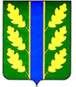 